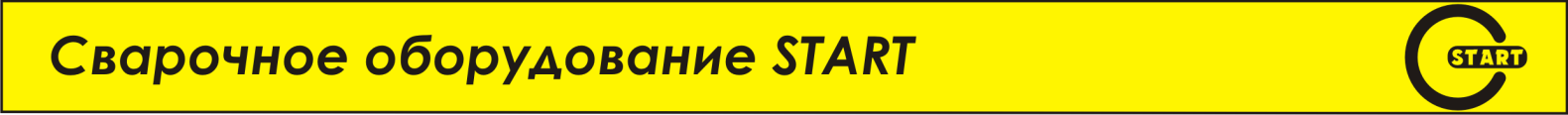 Установка аргонодуговой сварки ВЕГА-320 AC/DC PULSЕ T+БВО START PRO SERIESАртикул  3W320APTW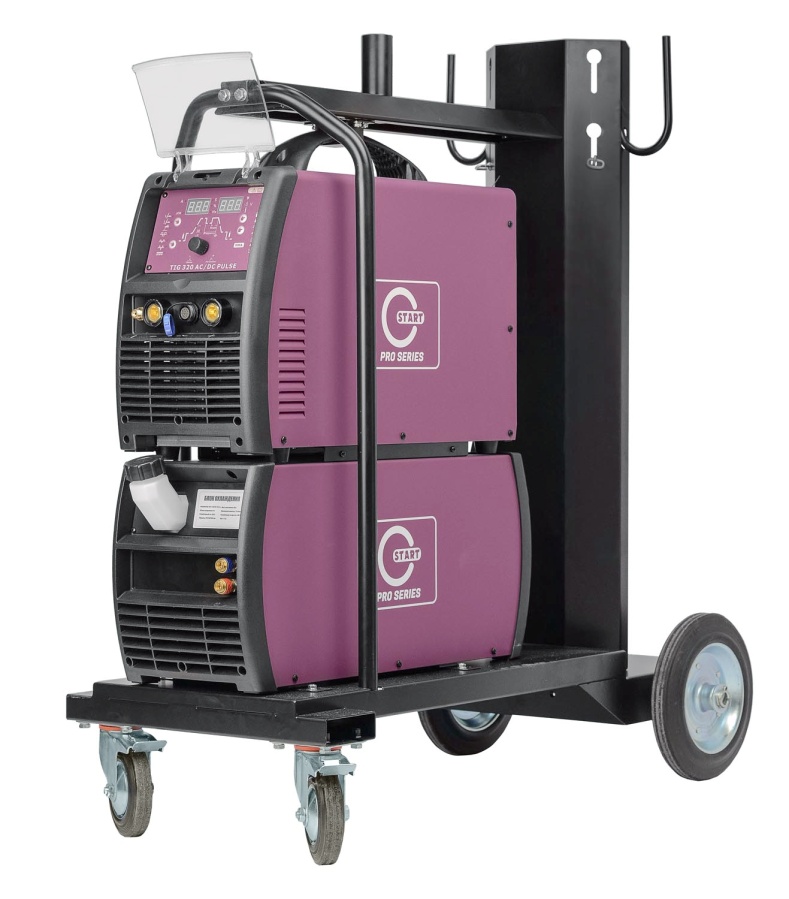 Универсальная установка аргонно-дуговой сварки с широкими возможностями. Отлично подойдет для сварки алюминия и его сплавов, нержавеющей и низкоуглеродистой стали. Импульсный режим позволяет лучше контролировать тепловложение, снизить коробление, нагрев детали и  уменьшить вероятность прожогов. Отличительной особенностью установки WEGA 320 AC/DC Pulse является возможность регулировать частоту переменного тока и его форму. Удобный наглядный интерфейс панели управления позволяет легко настроить работу источника под конкретные задачи..  ОсобенностиСварка TIG переменным током алюминия и его сплавов.Сварка TIG постоянным током (прямая полярность) углеродистой, низколегированной и высоколегированной стали, медных и специальных сплавов.Ручная сварка штучными электродами (постоянным током) с основным покрытием: углеродистая, низколегированная и высоколегированная сталь.Производственные и ремонтные работы, металлоконструкции, строительство, пищевая и химическая промышленность, производство трубопроводов.КомплектацияИсточникКабель с клеммой заземления;Транспортная тележка;Блок водяного охлаждения;Инструкция ТЕХНИЧЕСКИЕ ХАРАКТЕРИСТИКИМодель ПараметрWEGA 320 AC/DC PulsеWEGA 320 AC/DC PulsеWEGA 320 AC/DC PulsеWEGA 320 AC/DC PulsеПитающее напряжение3~380±10%，50Hz3~380±10%，50Hz3~380±10%，50Hz3~380±10%，50HzМаксимальный потребляемый ток（A）15.5 (TIG) \ 24（MMA）15.5 (TIG) \ 24（MMA）15.5 (TIG) \ 24（MMA）15.5 (TIG) \ 24（MMA） Максимальная потребляемая мощность（кВт）9.5 (TIG)  \  12（MMA）9.5 (TIG)  \  12（MMA）9.5 (TIG)  \  12（MMA）9.5 (TIG)  \  12（MMA）Коэффициент мощности0.750.750.750.75Напряжение холостого хода (В)50505050Пределы регулирования стартового тока（A）TIGTIGMMAMMAПределы регулирования стартового тока（A）ACDCACDCПределы регулирования стартового тока（A）10～3205～320--Пределы регулирования сварочного тока（A）10～3205～32010～3205～320Регулировка времени спада тока（сек）0～100～100～100～10Предварительная продувка газа（сек）0.1～20.1～20.1～20.1～2Регулировка времени продувки после сварки （сек）0～100～100～100～10Баланс полярности (%)15～5015～5015～5015～50ПВ EN60974-1（40℃，цикл 10 минут）60% 320A60% 320A60% 320A60% 320AПВ EN60974-1（40℃，цикл 10 минут）100% 250A100% 250A100% 250A100% 250AСтепень защитыIP23SIP23SIP23SIP23SКласс изоляцииFFFFГабаритные размеры 
（Д×Ш×В）（мм）550×240×445550×240×445550×240×445550×240×445Масса （кг）25.525.525.525.5